Publicado en Barcelona el 29/11/2018 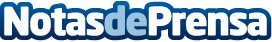 Más de 4000 alumnos de 90 nacionalidades inician el curso en EAE Business SchoolLos nuevos másteres de EAE abarcan temáticas como el Design Thinking, el Big Data, la emprendeduría o la comunicación y la responsabilidad social corporativa, entre otros. El 52% de los alumnos de EAE son mujeres mientras que el 48% son hombres y la mayoría son de procedencia europea (57%) y americana (39%)Datos de contacto:Montserrat Bros93 227 80 90Nota de prensa publicada en: https://www.notasdeprensa.es/mas-de-4000-alumnos-de-90-nacionalidades_1 Categorias: Internacional Nacional Derecho Marketing Turismo Emprendedores E-Commerce Cursos Universidades http://www.notasdeprensa.es